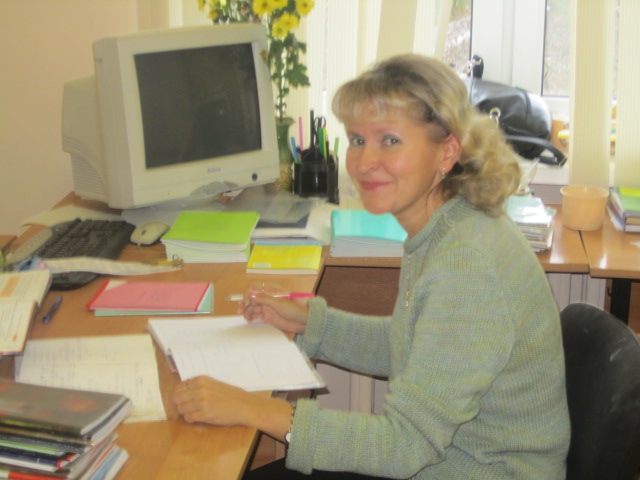 «Формы работы классного руководителя с родителями»	                             Практикозначимый проект                                    Кесарева Ольга Борисовна	                           Должность: учитель математики                                                                        	                           Место работы: МБОУ «Школа №2»	                           Территория: г. Балашиха	     	Балашиха 2014                                                        ВВЕДЕНИЕАктуальность темы проекта:В связи с введением новой формы аттестации педагогических работников возникает необходимость в планировании профессионального развития и личностного профессионального роста педагогов в меж аттестационный период.Практическая значимость проекта:В современных условиях особо актуальным является непрерывное повышение педагогического мастерства и квалификации учителя. Процесс самосовершенствования должен проходить постоянно в различных формах, например, через самообразование, систему наставничества, а также в процессе занятий на курсах, получения другой квалификации через профессиональную подготовку.План сопровождения профессионального развития педагогов в меж аттестационный период поможет выстроить индивидуальную траекторию профессионального развития для каждого сотрудника.Цель проекта:Построение индивидуальной траектории профессионального развития педагогических работников.Описание образовательной среды: краткая справка о количественном и качественном составе педагогического коллектива.Всего педагогических работников-39Из них на момент написания проекта имеют высшую квалификационную категорию-10Имеют первую квалификационную категорию-11прошли аттестацию по новому Положению на высшую квалификационную категорию-2на первую квалификационную категорию-1на соответствие занимаемой должности-1Ожидаемые результаты внедрения проекта:Составление плана сопровождения профессионального развития педагогов в меж аттестационный период с учетом выявленных проблем и профессиональных потребностей педагогов позволит осуществлять связь  теоретического обучения с непрерывной профессионально-педагогической деятельностью, что является одним из важнейших дидактических принципов, ориентированных на осознании учителями педагогической деятельности, обеспечивающих процесс совершенствования общепедагогических, методических и организационно-управленческих умений, что, в конечном счете, приводит к развитию профессионально-педагогических потребностей и способностей.                                                      ОСНОВНАЯ ЧАСТЬ	                                           СОДЕРЖАНИЕВВЕДЕНИЕ…………………………………………………….…………3-4 Работа классного руководителя с родителями: задачи, функции и основные формы…………….………………………….…………………………….4-14ЗАКЛЮЧЕНИЕ…………………………………………………………...14-15СПИСОК ИСПОЛЬЗОВАННОЙ ЛИТЕРАТУРЫ……………………...15ВВЕДЕНИЕЭффективность воспитания ребенка сильно зависит от того, насколько тесно взаимодействуют школа и семья. Ведущую роль в организации сотрудничества школы и семьи играют классные руководители. Именно от их работы зависит то, насколько семьи понимают политику, проводимую школой по отношению к воспитанию, обучению детей, и участвуют в ее реализации. При этом семья должна рассматриваться как главный заказчик и союзник в воспитании детей, а объединение усилий родителей, и педагог создаст благоприятные условия для развития ребенка.В основе сотруднического взаимодействия семьи и классного руководителя должны лежать принципы взаимного доверия и уважения, поддержки и помощи, терпения и терпимости по отношению друг к другу.Значительное место в системе работы классного руководителя с родителями учащихся отводится психолого-педагогическому просвещению. Накопление психолого-педагогических знаний родителей должно быть тесно связано с развитием их педагогического мышления, практических умений и навыков в области воспитания. Необходимо, чтобы информация носила предупреждающий характер, была бы основана на практической целесообразности, демонстрировала опыт, конкретные факты. Это обусловливает отбор содержания, а также форм организации педагогического просвещения.Проблема взаимодействия школы и семьи выросла из традиционной педагогической идеи, обозначенной в литературе как 2связь с родителями», «работа с родителями».Но с течением времени и с исходом истории меняются мир, а вместе с ним и взаимоотношения всех социальных институтов. Новая образовательная парадигма провозгласила родителей субъектами образовательного процесса. Значит и на родителей возложена ответственность за качество образования своих детей. В данном микроисследовании предпринят попытка осмыслить указанную проблему через анализ собственного опыта работы на протяжении ряда лет.Исследование проводилось в несколько этапов. На каждом этапе решались следующие задачи исследования:На первом этапе на основе изучения литературы определить задачи, функции и основные формы работы классного руководителя с родителямиНа втором этапе проанализирован собственный опыт работы по взаимодействию с родителями, сформулированы пути улучшения данной работы.На третьем этапе дан педагогический анализ одной из форм работы проведенной с родителями.Методы исследования:- анализ плана воспитательной работы классного руководителя- беседа с родителями- анкетированиеПрактическая значимость исследования заключается в возможности сформулировать пути улучшения работы по взаимодействию с родителями, пропагандировать использование нетрадиционных формы, построенных на диалогических основаниях для выстраивания партнерских отношений.Работа классного руководителя с родителями: задачи, функции и основные формы.Современные условия обучения характеризуются гуманизацией образовательного процесса, обращением к личности ребенка, стремлением развить лучшие его качества.В.А.Сухомлинский утверждал: «Без знания ребенка - его умственного развития, мышления, интересов, увлечений, способностей, задатков, наклонностей - нет воспитания»1. Как никто лучше о ребенке смогут рассказать его родители.В толковом словаре русского языка дается такое понятие слову «родители».Родители - это отец и мать (по отношению к своим детям)2.Родители и педагоги - две мощнейших силы в процессе становления личности каждого человека, роль которых невозможно преувеличить. У обеих сторон есть свои преимущества, свои достоинства, своя специфика.Так основными задачами классного руководителя являются:- формирование классного коллектива как воспитывающей среды, обеспечивающей развитие каждого ребенка;- организация всех видов групповой, коллективной и индивидуальной деятельности классного коллектива;- обеспечение благоприятного психологического климата в классе.А к основным функциям классного руководителя относятся:а) аналитическая:- изучение индивидуальных особенностей учащихся;- изучение и анализ развития классного коллектива;- анализ и оценка семейного воспитания каждого ребенка;- анализ и оценка уровня воспитанности каждого ребенка;б) организационно - педагогическая:- организация и стимулирование разнообразной деятельности учащихся;- установление связи и семей учащихся;- организация взаимодействия классного коллектива со специалистами служб сопровождения, внешкольными организациями;в) коммуникативная:- регулирование межличностных отношений между учащимися;- установление оптимальных взаимоотношений «учитель - ученик»;- создание общего благоприятного психологического климата в коллективе.В соответствии со своими функциями классный руководитель отбирает формы работы с обучающимися: индивидуальные (беседа, консультация, обмен мнениями, выполнение совместного поручения, оказание индивидуальной помощи, совместный поиск решения проблемы и др.), групповые (советы дел, творческие группы, органы самоуправления и др.) или коллективные (коллективные творческие дела, конкурсы, спектакли, концерты, походы, слеты, соревнования и др.).Главными формами взаимодействия школы с семьей являются индивидуальные формы работы и групповые.К групповым можно отнести такие формы взаимодействия, как родительские собрания, родительские комитеты. К индивидуальным формам работы с родителями можно отнести следующие: индивидуальные консультации, беседы, посещения на дому. Все это традиционные формы работы с родителями учащихся.Групповые формы работы уместны для организации психологического просвещения родителей, для встреч с администрацией учебного заведения по самым насущным проблемам школьной жизни или, к примеру, по вопросам реформирования школы.Чтобы групповые формы общения родителей и педагогов были эффективными родители должны иметь возможность принимать участие в планировании содержания занятий родительских университетов и других различных форм взаимодействия со школой.Для этого в конце учебного года на итоговом родительском собрании родители получают примерное тематическое планирование групповой работы с семьей в школе на новый учебный год, в котором указаны не только темы будущих встреч, но и формы их проведения. Это позволяет заранее определить степень заинтересованности родителей в той или иной теме или совместном деле и организовать будущие встречи максимально эффективно. Родители отмечают те формы взаимодействия, которые им наиболее интересны и в которых они смогли бы принять участие, проявить себя. Затем заместитель директора школы по воспитательной работе анализирует ответы родителей и на их основании планирует участие родителей в жизни школы на новый учебный год.Хорошо налаженное и организованное взаимодействие семьи и школы дает возможность осознать родителям необходимость приобретения новых знаний для развития здоровой и полноценной личности, а также формирует потребность в непосредственном общении с теми людьми, которые помогают им стать настоящими родителями.Групповые формы работы с семьей, их разнообразие в школе помогают родителям выбрать тот вид общения с педагогами и иными специалистами школы, который для них наиболее приемлем.Педагогический коллектив школы сегодня ищет любые возможности и средства для того, чтобы помочь семье, оказать психолога - педагогическую помощь, научить воспитывать ребенка. Формы работы с родителями могут быть разными, но самой распространенной формой групповой работы с родителями на протяжении многих лет остается родительское собрание.Родители вправе ожидать от человека, профессионально связанного с воспитанием, не просто называния каких - либо трудностей учебного или личного характера у их ребенка, а обсуждения конкретных путей помощи ученику по их преодолению. В связи с этим главную задачу родительского собрания мы видим в просвещении родителей, повышении их компетентности и активности в формировании личности ребенка, а также в создании в коллективе детей и родителей атмосферы добра, взаимопонимания и доверия.При выборе форм работы с учащимися целесообразно руководствоваться следующим:учитывать воспитательные задачи, определенные на очередной период работы;определять содержание и основные виды деятельности на основе воспитательных задач;учитывать принципы организации воспитательного процесса, возможности, интересы и потребности детей, внешние условия, возможности педагогов и родителей;осуществлять поиск форм работы на основе коллективного целеполагания;обеспечивать целостность содержания, форм и методов воспитательной деятельности.Традиционные формы работы с родителями:родительские собранияиндивидуальные консультации педагогапосещения на домуУниверсальной формой взаимодействия педагога с родителями является родительское собрание.Рекомендации по проведению родительских собраний:Родительское собрание должно просвещать родителей, а не констатировать ошибки и неудачи детей в учебе.Тема собрания должна учитывать возрастные особенности детей.Собрание должно носить как теоретический, так и практический характер: разбор ситуаций, тренинги, дискуссии и т. д.Собрание не должно заниматься обсуждением и осуждением личностей учащихся.Классные родительские собрания. Классные родительские собрания проводятся один раз в четверть, при необходимости их можно проводить и чаще. Родительское собрание должно стать школой просвещения родителей, должно расширять их педагогический кругозор, стимулировать желания стать хорошими родителями. На родительских собраниях идет анализ учебных достижений учащихся, их возможностей, степени продвижения класса в учебной деятельности. Родительское собрание -- это возможность демонстрации достигнутых ребенком успехов. Разговор на собрании должен идти не об отметках, а о качестве знаний и мере интеллектуальных усилий, соответствующих познавательной и нравственной мотивациям. К родительскому собранию необходимо готовить выставки творческих работ учащихся, их достижений, и не только в учебной деятельности.Существует много вариантов проведения родительских собраний. Их характер и направленность подсказывает сама жизнь, система организации работы в детском коллективе. Тематика и методика собрания должны учитывать возрастные особенности учащихся, уровень образованности и заинтересованности родителей, цели и задачи воспитания, стоящие перед школой.Общешкольные родительские собрания проводятся, как правило, не более двух раз в год. Тематика таких собраний носит характер отчета работы школы за определенный период времени. На них выступают директор, его заместители, отчитывается о работе родительский комитет школы.Например, учебное заведение прошло аттестацию и хочет познакомить коллектив родителей с достигнутыми результатами.Общешкольное родительское собрание можно использовать для демонстрации положительного опыта воспитания в семье. Так, в конце учебного года возможно награждение семей с положительным опытом воспитания детей.Одной из форм взаимодействия классного руководителя и семьи является посещение ученика на дому. Педагог должен предупреждать о предполагаемом визите с указанием дня и цели посещения. Посещение возможно только после получения разрешения родителей. Посещение педагогом семьи должно оставить в семье хорошее впечатление. Для этого необходимо вначале поговорить на отвлеченные темы, расспросить о традициях, обычаях, совместном времяпрепровождении в семье и лишь потом обсуждать причину прихода в семью.С первого дня работы с детским коллективом и коллективом родителей педагог должен добиваться того, чтобы и дети, и родители понимали значение тех требований, которые школа предъявляет к семье. Немаловажным условием взаимодействия семьи и школы является разумность тех требований, которые педагог предъявляет к родителям и ребенку.Большой эффект во взаимодействии семьи и школы будет, если педагог даст возможность проявить инициативу и поддержит родителей во всех делах в классе и в школе.Текущие родительские собрания — это собрания с традиционной повесткой дня: результаты успеваемости, результаты проводимых мероприятий и праздников, походов.Тематические родительские собрания — это собрания, посвященные актуальной теме, в обсуждении которой заинтересовано абсолютное большинство родителей. Тематические родительские собрания, как правило, носят просвещенческий характер и направлены на расширение знаний родителей в области воспитания детей.Итоговые родительские собрания — это собрания, в задачу которых входит подведение результатов развития детского коллектива за определенное время. В ходе такого собрания родители имеют возможность оценить достижения, учащихся класса, собственного ребенка, сравнить прошлые результаты с теми, которые уже есть.Каким бы по содержанию родительское собрание ни было, оно требует тщательной подготовки. Необходимо помнить, что родительское собрание будет эффективным тогда, когда его планируют, пишут своеобразный сценарий. Этот сценарий может разрабатываться педагогами или с помощью родительского комитета, с помощью учащихся.К каждому родительскому собранию уместно подготовить диагностический материал для родителей или статистический материал, связанный с изучением отдельных сторон жизни, учащихся класса, школы. Чтобы собрание было полезным родителям и им хотелось в нем участвовать, каждый должен получить то, что для него особенно актуально. Хорошей традицией родительских собраний в школе является оформление индивидуальных приглашений папам и мамам для участия в родительском собрании.  Главным в таких приглашениях на родительское собрание является то, что родители получают их заранее, а не за час до встречи. В приглашении всегда полностью указываются имя и отчество обоих родителей, день и час проведения собрания, его тема, контактный номер телефона, по которому можно позвонить, если родители по какой - то причине не могут принять участие в собрании, а также программа собрания. Такой подход к организации системы в работе с родителями помогает формировать уважение к профессиональной деятельности педагога, подчеркивает значительность встреч родителей с учителем, стимулирует их интерес к школе и культуру родительского взаимодействия друг с другом и со школой.Огромное значение для родителей, дедушек и бабушек имеют грамоты, которые в нашей школе вручают родителям на последнем родительском собрании в конце учебного года. Это является большим стимулом для ребенка, а также признанием заслуг самих родителей в воспитании детей.Индивидуальные консультации -- одна из важнейших форм взаимодействия классного руководителя с семьей. Особенно она необходима, когда педагог набирает класс. Для того чтобы преодолеть беспокойство родителей, боязнь разговора о своем ребенке, необходимо проводить индивидуальные консультации-собеседования с родителями. Готовясь к консультации, необходимо определить ряд вопросов, ответы на которые помогут планированию воспитательной работы с классом. Индивидуальная консультация должна иметь ознакомительный характер и способствовать созданию хорошего контакта между родителями и учителем. Учитель должен дать родителям возможность рассказать ему все то, с чем они хотели бы познакомить учителя в неофициальной обстановке, и выяснить необходимое для своей профессиональной работы с ребенком:особенности здоровья ребенка;его увлечения, интересы;предпочтения в общении в семье;поведенческие реакции;особенности характера;мотивация учения;моральные ценности семьи.Индивидуальные консультации проводятся по инициативе родителей или по инициативе учителя. Поводом для приглашения родителей на консультацию являются результат наблюдений педагога за ребенком, проблемы общения ребенка с классом и педагогами, конфликтная ситуация и др.В ходе индивидуальной консультации педагог должен внимательно слушать родителей и всем своим поведением способствовать тому, чтобы они охотно рассказывали о своем ребенке как можно больше.Чем больше сведений классный руководитель, социальный педагог или заместитель директора по воспитательной работе имеет о каждом ребенке, тем больше шансов создать ему нормальные условия для становления.Каждая консультация заканчивается рекомендациями по воспитанию ребенка. Рекомендации могут быть письменными или устными.Посещения ребенка на дому - это крайняя мера. Не многие родители готовы к тому, чтобы их беспокоили дома. Однако если совместная школьная жизнь только начинается, необходимо в беде и радости учиться быть вместе.Огромную роль в сотрудничестве родителей и школы играет родительский комитет. От того, насколько слаженно и ответственно подходит к своей деятельности родительский комитет, зависит атмосфера в школьном коллективе, взаимоотношения родителей друг с другом, общение взрослых и детей. В каждом классе есть учащиеся и семьи, которые переживают одну и ту же проблему, испытывают идентичные затруднения личностного плана и учебного.Иногда эти проблемы носят настолько конфиденциальный характер, что их, возможно, решать лишь в кругу тех людей, которых эта проблема объединяет, и понимание проблемы и друг друга направлено на ее совместное решение.Для того чтобы тематическая консультация состоялась, родители должны быть убеждены в том, что эта проблема их касается и требует безотлагательного решения. Родителей приглашают для участия в тематической консультации с помощью специальных приглашений. В тематической консультации должны участвовать специалисты по решению проблемы, которые могут помочь найти оптимальный вариант ее решения. Это социальный педагог, психолог, представитель правоохранительных органов и т. д. В ходе тематической консультации родители получают рекомендации по проблеме, которая их волнует.Формы работы с родителями детей девиантного поведения. Изменения, происходящие сегодня в нашем обществе, выдвинули целый ряд проблем, одной из которых является проблема воспитания трудного ребенка. Актуальность ее заключается в том, что с каждым годом отмечается рост детской преступности, наркомании, прослеживается тенденция к увеличению числа детей с девиантным поведением (отклоняющегося от нормы). Причины отклонений в поведении ребенка возникают как результат политической, социально-экономической и экологической нестабильности общества, усиления влияния псевдокультуры, изменений в содержании ценностных ориентаций детей и подростков, неблагоприятных семейно-бытовых отношений, отсутствие контроля за поведением, чрезмерной занятости родителей, эпидемии разводов.Распространено ложное мнение родителей о том, что главным воспитателем детей является школа, в плохой успеваемости ученика нередко виноват учитель. В аморальности ребенка часто винят улицу. Семья самоустраняется от процесса воспитания.Ошибки семейного воспитания нередко дополняются ошибками школьного воздействия на личность ребенка. Слабеет внимание к личности учащихся, его жизненному опыту, интересам, личностным ценностям, эмоциональной сфере.Как помочь такому ребенку? Что посоветовать его родителям? Как правильно организовать воспитательную работу с ним?В ходе организации воспитательной работы с трудным ребенком, на сегодняшний день, педагоги должны сделать акцент на подавление в учащихся стремления к негативному поведению и модифицирования условий среды, вызывающей девиантное поведение. Воспитательно-профилактическая работа классного руководителя может быть построена на постоянной поддержке и стимулировании позитивного поведения ребенка и сведение к минимуму предупредительно-карательных мер в ответ на различные формы отклоняющегося от норм поведения. Лечебная терапия применяется в ответ на патологические формы отклоняющегося от норм поведения.В организации воспитательной работы с трудными детьми большую роль играет индивидуальная работа с родителями. Успешная работа с семьями учащихся обязательно предполагает личные контакты родителей с учителем, индивидуальную работу с семьями. Не все можно и нужно широко обсуждать на родительском собрании, но о многом можно поговорить в беседе с глазу на глаз. Между учителем и родителями должны установиться добрые, доверительные отношения.Хорошо, когда каждый из родителей чувствует в учителе человека, который так же, как и он, заинтересован в том, чтобы ребенок вырос добрым, умным, знающим, чтобы раскрылись все его возможности.Огромное значение в арсенале классного руководителя имеет беседа. Ее лучше всего использовать в целях предупреждения конфликтных ситуаций, для налаживания взаимоотношений между родителями и детьми, между отдельными педагогами и семьёй. В беседе педагог должен больше слушать и слышать, а не давать рекомендации воспитания и назидания.Индивидуальные беседы учителя с родителями трудных детей, консультации помогают установить непосредственный контакт с каждым членом семьи учащиеся, добиться большего взаимопонимания в поиске путей совместного влияния на ребенка.Индивидуальные беседы позволяют устранить отрицательные и укрепить положительные факторы в семейном воспитании.Чтобы беседы классного руководителя достигали цели, а его слово воспринималась бы как руководство в воспитании детей, надо не только вовремя дать нужный совет родителям и подсказать, как его выполнить, не только найти правильную форму общения во время беседы, но и заранее продумать ее проведении, предусмотреть для беседы время и место.Рассказывая родителям о ситуации, послужившей причиной их вызова в школу, попросить родителей посоветовать, что, по их мнению, должен сделать учитель, как лучше поступить, а затем дать совет родителям. В такой беседе естественно возникает вопрос о повторной встрече для того, чтобы выяснить, как помогают принятые совместно меры, снова наметить пути дальнейшей работы.Так постепенно, действуя все время вместе с родителями, следует снимать отрицательные моменты в поведении или учебе ребенка.Учитель обязан помочь родителям раскрыть возможности их трудного ребенка, его положительные черты, убедить в необходимости опираться именно на них. При этом учитель старается не злоупотреблять многочисленными указаниями, а говорить просто, доступно, убедительно, всегда с чувством заботы о ребенке. Замечания, задевающие самолюбие, постоянные жалобы на ребенка, сосредоточивания внимания на его недостатках - этим можно лишь оттолкнуть от себя родителей, а значит, и отдалить выполнение желаемой цели.Кроме бесед с родителями в школе, большое значение имеют беседы на дому. Последнее, могут проходить либо в присутствии ребенка, либо без него. Чаще всего учитель приходить в семью ребенка, чтобы выяснить какие - либо вопросы, возникающие при первом знакомстве с семьей или при изучении ребенка в школе. Но иногда посещение связано с потребностью воспитательного воздействия на родителей.В индивидуальной работе с родителями учителю большую помощь может оказать дневник, в котором записывается краткое содержание беседы, наблюдения, выводы. Материал этого дневника используется в повседневной работе с трудными детьми.Совместно с родителями (или при их участии) учитель составляет план работы.План работы с трудными детьми:1. Индивидуальная работа (мероприятия, сроки, темы проведения)2. Вовлечение в коллективную деятельность - занятость в свободное время;- поручение по классу (разовые, временные, постоянные)- участие в классных и школьных мероприятиях3. Привлечение специалистов для корректирования, отклоняющегося поведения.Если вышеуказанная работа с трудными детьми и их родителями не дает положительных результатом, то этот вопрос выносится на школьный Совет по профилактике правонарушений. Заседание этого Совета проводится обязательно в присутствии родителей.При постановке на учет заполняются следующие документы:1. Карточка - характеристика учащегося.2. Личная карточка учета трудных подростковНо случается так, что школьный Совет по профилактике правонарушений не оказывает на родителей трудного ребенка с девиантным поведением нужного воздействия.Родители не уделяют нужного внимания своим детям, продолжают равнодушно относиться к побегам из дома, воровству, попрошайничеству и. т. д., не могут создать нормальных условий для жизни и учеты ребенка. Таких родителей лишают родительских прав.Исходя из вышеизложенного, можно сформулировать обязанности классного руководителя по работе с родителями.1. Изучение условий воспитания в семье;2. Индивидуальная и групповая работа с родителями;3. Проведение тематических родительских собраний (1 раз в четверть);4. Привлечение родителей к ремонту школьных помещений;5. Привлечение родителей к организации интересной, насыщенной внеучебной деятельности;6. Влияние на общение родителей с детьми;7. Защита интересов и прав ребенка в общественных организациях и государственных судебных органов.Рассмотрев и изучив данные обязанности, классный руководитель планирует свою работу, соблюдая определенные правила общения с семьями учащихся.Взаимодействия классного руководителя с родителями- Классный руководитель в общении с каждой семьей должен быть искренен и уважителен;- Общение с родителями ученика должно служить не во вред, а во благо ребенку;- Изучение семей учащихся должно быть тактичным и объективным;- Изучение семей, учащихся должно предполагать дальнейшее просвещение родителей и коррекционную работу.Исходя из этого, содержание сотрудничества классного руководителя с родителями включает 3 основных направления.- психолого-педагогическое просвещение родителей;(можно организовать с помощью следующих форм работы с семьей):· индивидуальные и тематические консультации;· родительские собрания;- вовлечение родителей в учебно-воспитательный процесс;· дни творчества детей и их родителей;· открытые уроки и внеклассные мероприятия;· помощь в организации и проведении внеклассных дел и укрепление материально-технической базы школы и класса;- участие семей, учащихся в управлении учебно-воспитательным процессом в школе;· участие родителей класса в работе Совета школы;· участие родителей класса в работе родительского коллектива;Но в работе с родителями есть свои проблемы. Если подойти к оценке родителей дифференцированно, то следует отдавать отчет в том, что они разные. Можно выделить 3 группы.1. Родители, которые хотят и умеют общаться со своими детьми (если не умеют, то учатся этому). В школе таких родителей немного, и они образуют меньшинство среди родительского коллектива школы.2. Группа родителей, которые хотят, но не умеют воспитывать, поэтому у них с детьми есть проблемы; таких родителей большинство.3. Родители, которые не могут и не хотят заниматься своими детьми, дети предоставлены сами себе, точнее - социальной стихии; таких родителей немного, но именно они поставляют школе и социуму детей “группы риска”, “трудных”.С первой группой родителей работать легко, по существу, они все делают сами, с ними нужно лишь поддерживать связь; с последней работать бесполезно (хотя это тоже спорно), более того, обращение педагогов к ним за помощью может только ухудшить положение. Вторая, большая часть родителей, занимается воспитанием, но они не владеют, ни методиками, ни народной педагогикой, не обладают часто и здравым смыслом. Они воспитывают детей так, как воспитывали их. Не учет этих обстоятельств приводит со временем к плачевным результатам. Но обнаруживается этот факт слишком поздно. Родители приходят за помощью к школе тогда, когда дети практически вышли у них из повиновения, а они утратили всякое влияние.Все нужно делать вовремя. В том числе и воспитывать. Поэтому не должно быть той традиционной работы с родителями, спонтанных и несистемных воспитательных бесед, тем более что они имеют целью не благополучие личности ребенка, а решение проблем успеваемости и поведения.Если говорить о существенном повышении качества семейного воспитания, то я полагаю, что надо учить родителей “любить” и воспитывать своих детей тогда, когда они этого желают сами, и задача классного руководителя - научить их этому желанию.Но самое главное - знание законов развития и поведения воспитанника, внутренних, скрытых от глаз, мотивов его поведения. Как бы там ни было, классный руководитель не может заниматься воспитанием детей в отрыве от семьи, ибо ребенок находится под одновременным воздействием и педагогов, и родителей.В школу приходит человек, у которого есть свои представления о хорошем и плохом, красивом и уродливом, и важно знать не только то, какие представления сформировались у ребенка, но и в каких условиях происходило это формирование. Поэтому так необходимо наладить контакт с родителями учащихся, сделать их союзниками в деле воспитания.И традиционные, и нетрадиционные методы и формы взаимодействия классного руководителя с родителями учеников ставят одну общую цель -- счастье подрастающей личности, входящей в современную культурную жизнь.Школьники очень рады тому, что их родители приходят на уроки и внеклассные мероприятия, участвуют в совместных праздниках и походах, и гордятся участием родителей в жизни класса и школы.Внеклассные мероприятия, проводимые вместе с родителями, всегда проходят «на ура», детям очень нравится, когда родители вместе с ними выполняют какую-либо работу, когда они чувствуют их поддержку. Родители могут участвовать в организации мероприятий, могут выполнять порученную работу (оформление газет, выполнение поделок и т.д.). Очень нравится и родителям, и детям совместно участвовать в конкурсных программах, интеллектуальных играх, спортивных соревнованиях. Родители могут проявлять инициативу и сами организовывать развлекательные мероприятия.Тематические мероприятия, проводимые родителями, вызывают гордость детей за свою маму или папу, выступающих в роли учителя. В зависимости от профессии родители могут довести мероприятия:Врач - консультации по гигиене, ЗОЖ.Полицейский - ПДД.Или любой специалист может просто провести презентацию своей профессии, чтобы дети лучше ориентировались в будущем выборе профессий.Подытоживая сказанное, надо заметить, что только в процессе взаимодействия педагогов и родителей можно успешно решать проблему развития личности ребенка, но, применяя любую воспитательную технологию, необходимо помнить первую медицинскую заповедь: "Прежде всего, не навреди".Педагог, работающий с коллективом учащихся, должен хорошо представлять исторические типы семей, различающиеся по своим ценностным ориентациям. В зависимости от этого, строить свою работу с родителями. Если учитель сумел наладить доверительные отношения с родителями, вызвать у них желание помогать своему ребенку, поддерживать его в трудную минуту, можно сказать с уверенностью, что своих педагогических целей он достигнет.ЗАКЛЮЧЕНИЕИсследование позволяет прийти к следующему главному выводу объединение усилий классного руководителя и родителей является обязательным условием успешного решения образовательных задач.Взаимосвязь классного руководителя с семьями учащихся должна осуществляться через изучение семьи, ее воспитательных возможностей, атмосферы семейного воспитания.Исходя из единых взаимных нравственных позиций, вырабатываются единые педагогические требования к учащимся, которые реализуются в разнообразных формах совместной деятельности.Показателем успешности в этом случае будет являться умение классного руководителя сделать родителей своих учеников союзниками педагогических намерений.Однако в будущем следует остановиться на других важных аспектах сотрудничества с родителями, например, построение взаимодействие с отдельными группами семей (родители детей «группы риска», родители одаренных детей, родители детей - инвалидов).И таким образом, взаимодействие классного руководителя с родителями - многомерная педагогическая проблема, для решения которой необходимо объединить усилия и педагога, и родителей.СПИСОК ИСПОЛЬЗОВАННОЙ ЛИТЕРАТУРЫ:Болдырев Н.И. Методика работы классного руководителя. - М.: Просвещение, 1984.Бордовская Н.В., Реан А.А. - Педагогика. Учебник для вузов. СПб., 2000.Буянов М.И. Ребенок из неблагополучной семьи. - М., 1988.Малинкова Л.И. Теория и методика воспитательной работы. - М., 2002.Мудрик А.В. Социальная педагогика. - М., 2002. Социальная педагогика. Курс лекций. Под ред. М.А. Галагузовой. - М., 2001.Сенько В.Г. Учителя и родители. - М., 1988.Холоднова Л. Сотрудничество классного руководителя и родителей. //Воспитание школьников, №4, 1996.